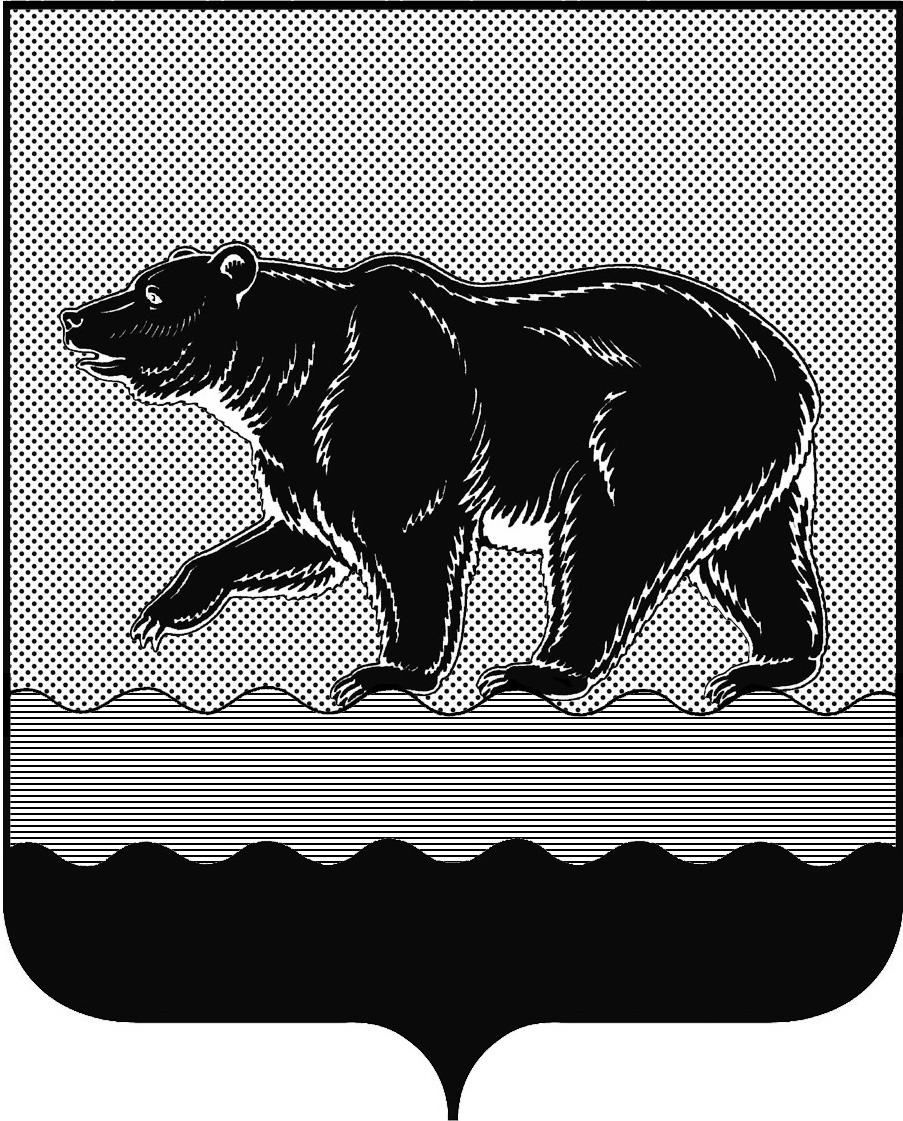 СЧЁТНАЯ ПАЛАТАГОРОДА НЕФТЕЮГАНСКА16 микрорайон, 23 дом, помещение 97, г. Нефтеюганск, 
Ханты-Мансийский автономный округ - Югра (Тюменская область), 628310  тел./факс (3463) 20-30-55, 20-30-63 E-mail: sp-ugansk@mail.ru www.admugansk.ru Заключение на проект изменений в муниципальную программугорода Нефтеюганска «Социально-экономическое развитиегорода Нефтеюганска»Счётная палата города Нефтеюганска на основании статьи 157 Бюджетного кодекса Российской Федерации, Положения о Счётной палате города Нефтеюганска, утверждённого решением Думы города Нефтеюганска от 27.09.2011 № 115-V, рассмотрев проект изменений в муниципальную программу города Нефтеюганска «Социально-экономическое развитие города Нефтеюганска» (далее по тексту – проект изменений), сообщает следующее:1. При проведении экспертно-аналитического мероприятия учитывалось наличие экспертизы проекта изменений муниципальной программы:1.1. Департамента финансов администрации города Нефтеюганска на предмет соответствия бюджетному законодательству Российской Федерации и возможности финансового обеспечения его реализации из бюджета города Нефтеюганска;1.2. Департамента экономического развития администрации города Нефтеюганска на предмет соответствия:- проекта изменений Порядку принятия решения о разработке муниципальных программ города Нефтеюганска, их формирования, утверждения и реализации, утверждённому Постановлением администрации города Нефтеюганска от 18.04.2019 № 77-нп «О модельной муниципальной программе города Нефтеюганска, порядке принятия решения о разработке муниципальных программ города Нефтеюганска, их формирования, утверждения и реализации» (далее по тексту – Порядок от 18.04.2019 № 77-нп);- программных мероприятий целям муниципальной программы;- сроков её реализации задачам;- целевых показателей, характеризующих результаты реализации муниципальной программы, показателям экономической, бюджетной и социальной эффективности;- требованиям, установленным нормативными правовыми актами в сфере управления проектной деятельностью.2. Предоставленный проект изменений соответствует Порядку от 18.04.2019 № 77-нп.3. Проектом изменений в муниципальную программу планируется:3.1. Увеличить объём финансирования муниципальной программы в 2020 году за счёт средств местного бюджета на 5 358,000 тыс. рублей, в том числе:3.1.1. По основному мероприятию 1.4 «Обеспечение исполнения муниципальных функций администрации» администрации города Нефтеюганска планируется увеличить финансирование на 750,000 тыс. рублей в целях приобретения сервера.3.1.2. В рамках подпрограммы «Развитие малого и среднего предпринимательства» предусмотрено новое программное мероприятие 4.4 «Предоставление неотложных мер поддержки субъектам малого и среднего предпринимательства, осуществляющим деятельность в отраслях, пострадавших от распространения новой короновирусной инфекции» в сумме 4 608,000 тыс. рублей, в том числе 2 608,000 тыс. рублей – средства окружного бюджета, 2000,000 тыс. рублей – средства местного бюджета.3.2. Перераспределить финансовые средства в размере 644,535 тыс. рублей (554,300 тыс. рублей – средства окружного бюджета, 90,235 – средства местного бюджета) с программного мероприятия 4.3 «Региональный проект «Популяризация предпринимательства» на программное мероприятие 4.2 «Региональный проект «Расширение доступа субъектов МСП к финансовой поддержке, в том числе к льготному финансированию» в связи с отмененными массовыми (публичными) мероприятиями. Финансовые средства планируется направить на возмещение части затрат субъектов малого и среднего предпринимательства на аренду нежилых помещений.   4. Финансовые показатели, содержащиеся в проекте изменений, соответствуют расчётам, предоставленным на экспертизу.На основании вышеизложенного, предлагаем направить проект изменений на утверждение.Председатель				                   			               С.А. Гичкина